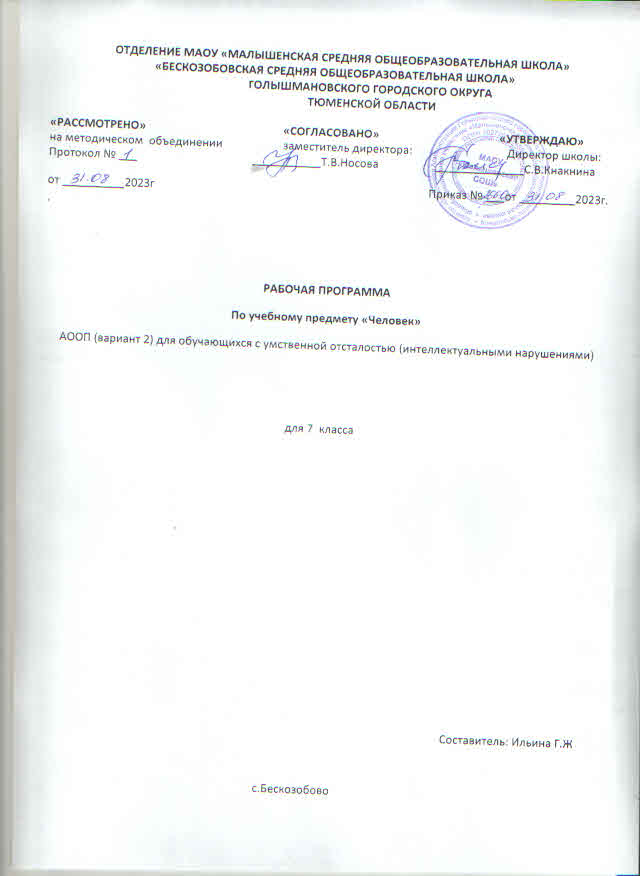 ПОЯСНИТЕЛЬНАЯ ЗАПИСКАРабочая программа учебного предмета «Человек» (предметная область «Окружающий мир») для обучающихся 7 класса составлена в соответствии с адаптированной основной общеобразовательной программой образования обучающихся с умеренной, тяжёлой и глубокой умственной отсталостью (интеллектуальными нарушениями), тяжелыми и множественными нарушениями развития (вариант 2), является учебно-методической документацией, определяющей рекомендуемые ФГОС образования обучающихся с умственной отсталостью объем и содержание образования, планируемые результаты освоения образовательной программы, примерные условия образовательной деятельно- сти.Нормативно-правовую базу рабочей программы для обучающихся 7 класса составляют:Федеральный закон «Об образовании в Российской Федерации» от 29.12.2012 № 273-ФЗ;Федеральный государственный образовательный стандарт образования обучающихся с умственной отсталостью (интеллектуальными нарушениями), утвержденный приказом МО РФ от 19.12.2014 г. №1599);Приказ Министерства просвещения Российской Федерации «Об утверждении федеральной адаптированной основной общеобразова- тельной программы обучающихся с умственной отсталостью (интеллектуальными нарушениями)» от 24 ноября 2022 г. №1026;Федеральная адаптированная основная общеобразовательная программа обучающихся с умственной отсталостью (интеллектуальны- ми нарушениями);Приказ Министерства просвещения Российской Федерации «Об утверждении Порядка организации и осуществления образователь- ной деятельности по основным общеобразовательным программам - образовательным программам начального общего, основного общего и среднего общего образования» от 22.03.2021 № 115;Приказ Министерства просвещения Российской Федерации «О внесении изменений в Порядок организации и осуществления образо- вательной деятельности по основным общеобразовательным программам - образовательным программам начального общего, основ- ного общего и среднего общего образования, утвержденный приказом Министерства просвещения Российской Федерации от 22 марта 2021 г. № 115» от 11.02.2022 № 69;Постановление Главного государственного санитарного врача РФ от 28.09.2020 № 28 «Об утверждении санитарных правил СП 2.4.3648-20 «Санитарно-эпидемиологические требования к организациям воспитания и обучения, отдыха и оздоровления детей и мо- лодежи»;Устав ГБУ КО «Школа–интернат №7»;Календарный учебный график ГБУ КО «Школа-интернат №7» и др.Цель реализации рабочей программы предмета «Человек»:формирование общей культуры, соответствующей общепринятым нравственным и социокультурным ценностям, основанной на раз- витии личности и необходимых для самореализации и жизни в обществе практических представлений, умений и навыков, позволяющих до- стичь обучающемуся максимально возможной самостоятельности и независимости в повседневной жизни; формирование представлений о человеке, его социальном окружении, ориентации в социальной среде и общепринятых правилах поведения.ПСИХОЛОГО-ПЕДАГОГИЧЕСКАЯ ХАРАКТЕРИСТИКА ОБУЧАЮЩИХСЯ С УМЕРЕННОЙ, ТЯЖЁЛОЙ И ГЛУБОКОЙ УМСТВЕННОЙ ОТСТАЛОСТЬЮ (ИНТЕЛЛЕКТУАЛЬНЫМИ НАРУШЕНИЯМИ),ТЯЖЕЛЫМИ И МНОЖЕСТВЕННЫМИ НАРУШЕНИЯМИ РАЗВИТИЯДля обучающихся, получающих образование по АООП (вариант2) характерно интеллектуальное и психофизическое недоразвитие в умеренной, тяжелой или глубокой степени, которое может сочетаться с локальными или системными нарушениями зрения, слуха, опорно- двигательного аппарата, расстройствами аутистического спектра, эмоционально-волевой сферы, выраженными в различной степени тяже- сти. У некоторых детей выявляются текущие психические и соматические заболевания, которые значительно осложняют их индивидуальное развитие и обучение.Обучающиеся с умеренной и тяжелой умственной отсталостью отличаются выраженным недоразвитием мыслительной деятельно- сти, препятствующим освоению предметных учебных знаний. Дети одного возраста характеризуются разной степенью выраженности ин- теллектуального снижения и психофизического развития, уровень сформированности той или иной психической функции, практического навыка может быть существенно различен.Наряду с нарушением базовых психических функций, памяти и мышления отмечается системное недоразвитие речи, которое проявля- ется в своеобразном нарушении всех структурных компонентов речи: фонетико-фонематического, лексического и грамматического. Специ- фика речевых нарушений у детей с умственной отсталостью (интеллектуальными нарушениями) обусловлена комплексом причин органиче- ского, функционального и социального характера. У детей с умеренной и тяжелой степенью умственной отсталости затруднено или невоз- можно формирование устной и письменной речи. Для них характерно ограниченное восприятие обращенной к ним речи и ее ситуативное понимание. Из-за плохого понимания обращенной к ним речи с трудом формируется соотнесение слова и предмета, слова и действия. По уровню сформированности речи выделяются дети с отсутствием речи, со звукокомплексами, с высказыванием на уровне отдельных слов, с наличием фраз. При этом речь невнятная, косноязычная, малораспространенная, с аграмматизмами. Ввиду этого при обучении большей ча- сти данной категории детей используют разнообразные средства невербальной коммуникации.Учитывая разную сложность нарушений, можно выделить три степени выраженности системного недоразвития речи (СНР) при ум- ственной отсталости:СНР тяжелой степени: полиморфное нарушение звукопроизношения; грубое недоразвитие фонематического восприятия, фонематиче- ского анализа и синтеза; ограниченный словарный запас; выраженные аграмматизмы, проявляющиеся в нарушении простых и сложных форм словоизменения и словообразования: употреблении падежных форм существительных и прилагательных; нарушении предложно- падежных конструкций, согласовании прилагательного и существительного, глагола и существительного; несформированности словообра- зования; отсутствии связной речи.СНР средней степени: полиморфное или мономорфное нарушение звукопроизношения; недоразвитие фонематического восприятия и фонематического анализа и синтеза; аграмматизмы, проявляющиеся в сложных формах словоизменения (предложно-падежных конструкци- ях, согласовании существительного и прилагательного в среднем роде именительного падежа, а также косвенных падежах); нарушение сложных форм словообразования; недостаточная сформированность связной речи (в пересказах пропуски и искажения, пропуски смысловых звеньев, нарушение последовательности событий); выраженная дислексия, дисграфия.СНР легкой степени: нарушение звукопроизношения отсутствует или носит мономорфный характер; фонематическое восприятие и фо- нематический анализ, в основном, сформированы; имеются трудности определения последовательности и количества звуков на сложном ре- чевом материале; словарный словарь ограничен; в спонтанной речи отмечаются лишь единичные аграмматизмы, при специальном обследо- вании выявляются ошибки в употреблении сложных предлогов, нарушения согласования существительного и прилагательного в косвенных падежах множественного числа; нарушения сложных форм словообразования; в пересказах отмечаются лишь незначительные пропуски вто- ростепенных смысловых звеньев, не отражены лишь некоторые смысловые отношения; нерезко выраженные дисграфии, дислексии.Внимание обучающихся с умеренной и тяжелой умственной отсталостью крайне неустойчивое, отличается низким уровнем продуктив- ности из-за быстрой истощаемости, отвлекаемости. Слабость активного внимания препятствует решению сложных задач познавательного содержания, формированию устойчивых учебных действий.Процесс запоминания является механическим, зрительно-моторная координация грубо нарушена. Детям трудно понять ситуацию, вы- членить в ней главное и установить причинно-следственные связи, перенести знакомое сформированное действие в новые условия. При про- должительном и направленном использовании методов и приемов коррекционной работы становится заметной положительная динамика общего психического развития детей, особенно при умеренном недоразвитии мыслительной деятельности.Психофизическое недоразвитие характеризуется также нарушениями координации, точности, темпа движений, что осложняет формиро- вание физических действий: бег, прыжки и др., а также навыков несложных трудовых действий. У части детей с умеренной умственной от- сталостью отмечается замедленный темп, вялость, пассивность, заторможенность движений. У других – повышенная возбудимость, по- движность, беспокойство сочетаются с хаотичной нецеленаправленной деятельностью. У большинства детей с интеллектуальными наруше- ниями наблюдаются трудности, связанные со статикой и динамикой тела.Наиболее типичными для данной категории обучающихся являются трудности в овладении навыками, требующими тонких точных дифференцированных движений: удержание позы, захват карандаша, ручки, кисти, шнурование ботинок, застегивание пуговиц, завязывание ленточек, шнурков и др. Степень сформированности навыков самообслуживания может быть различна. Некоторые обучающиеся полностью зависят от помощи окружающих при одевании, раздевании, при приеме пищи, совершении гигиенических процедур и др.Запас знаний и представлений о внешнем мире мал и часто ограничен лишь знанием предметов окружающего быта.Обучающиеся с глубокой умственной отсталостью часто не владеют речью, они постоянно нуждаются в уходе и присмотре. Значитель- ная часть детей с тяжелой и глубокой умственной отсталостью имеют и другие нарушения, что дает основание говорить о тяжелых и мно- жественных нарушениях развития (ТМНР), которые представляют собой не сумму различных ограничений, а сложное качественно новое явление с иной структурой, отличной от структуры каждой из составляющих. Различные нарушения влияют на развитие человека не по от- дельности, а в совокупности, образуя сложные сочетания. В связи с этим человек требует значительной помощи, объем которой существен- но превышает содержание и качество поддержки, оказываемой при каком-то одном нарушении: интеллектуальном или физическом.Уровень психофизического развития детей с тяжелыми множественными нарушениями невозможно соотнести с какими-либо возраст- ными параметрами. Органическое поражение центральной нервной системы чаще всего является причиной сочетанных нарушений и выра- женного недоразвития интеллекта, а также сенсорных функций, движения, поведения, коммуникации. Все эти проявления совокупно пре- пятствуют развитию самостоятельной жизнедеятельности ребенка, как в семье, так и в обществе. Динамика развития детей данной группы определяется рядом факторов: этиологией, патогенезом нарушений, временем возникновения и сроками выявления отклонений, характероми степенью выраженности каждого из первичных расстройств, спецификой их сочетания, а также сроками начала, объемом и качеством ока- зываемой коррекционной помощи.В связи с выраженными нарушениями и (или) искажениями процессов познавательной деятельности, прежде всего: восприятия, мышле- ния, внимания, памяти и др. у обучающихся с глубокой умственной отсталостью, ТМНР возникают непреодолимые препятствия в усвоении«академического» компонента различных программ дошкольного, а тем более школьного образования. Специфика эмоциональной сферы определяется не только ее недоразвитием, но и специфическими проявлениями гипо- и гиперсензитивности. В связи с неразвитостью воле- вых процессов, дети не способны произвольно регулировать свое эмоциональное состояние в ходе любой организованной деятельности, что не редко проявляется в негативных поведенческих реакциях. Интерес к какой-либо деятельности не имеет мотивационно-потребностных ос- нований и, как правило, носит кратковременный, неустойчивый характер.ОСОБЫЕ ОБРАЗОВАТЕЛЬНЫЕ ПОТРЕБНОСТИ ОБУЧАЮЩИХСЯ С УМЕРЕННОЙ, ТЯЖЕЛОЙ И ГЛУБОКОЙ УМ- СТВЕННОЙ ОТСТАЛОСТЬЮ (ИНТЕЛЛЕКТУАЛЬНЫМИ НАРУШЕНИЯМИ),ТЯЖЕЛЫМИ И МНОЖЕСТВЕННЫМИ НАРУШЕНИЯМИ РАЗВИТИЯ (ТМНР).Особенности и своеобразие психофизического развития детей с умеренной, тяжелой, глубокой умственной отсталостью, с ТМНР определяют специфику их образовательных потребностей. Учет таких потребностей определяет необходимость создания адекватных усло- вий, способствующих развитию личности обучающихся для решения их насущных жизненных задач. Умственная отсталость обучающихся 7 класса, в той или иной форме, осложнена нарушениями сенсорными, соматическими, речевыми, расстройствами аутистического спектра и эмоционально-волевой сферы.При разработке рабочей программы учебного предмета «Человек» (7 класс) учитывались особые образовательные потребности:Содержание образования. Учитывается потребность во введении специальных учебных предметов и коррекционных курсов, которых нет в содержании образования обычно развивающегося ребенка.Создание специальных методов и средств обучения. Обеспечивается потребность в построении "обходных путей", использовании специфических методов и средств обучения, в более дифференцированном, "пошаговом" обучении, чем этого требует обучение обычно развивающегося ребенка. (Например, использование печатных изображений, предметных и графических алгоритмов, электронных средств коммуникации, внешних стимулов и т. п.)Особая организация обучения. Учитывается потребность в качественной индивидуализации обучения, в особой пространственной и временной и смысловой организации образовательной среды. Например, дети с умственной отсталостью в сочетании с расстройствами аутистического спектра изначально нуждаются в индивидуальной подготовке до реализации групповых форм образования, в особом структурировании образовательного пространства и времени, дающим им возможность поэтапно («пошагово») понимать последовательность и взаимосвязь явлений и событий окружающей среды.Определение границ образовательного пространства предполагает учет потребности в максимальном расширении образовательного пространства за пределами образовательного учреждения.Определение круга лиц, участвующих в образовании и их взаимодействие. Необходимо учитывать потребность в согласованных требованиях, предъявляемых к ребенку со стороны всех окружающих его людей; потребность в совместной работеспециалистов разных профессий: специальных психологов и педагогов, социальных работников, специалистов здравоохранения, а также родителей ребенка с ТМНР в процессе его образования. Кроме того, при организации образования необходимо учитывать круг контактов особого ребенка, который может включать обслуживающий персонал организации, волонтеров, родственников, друзей семьи и д. Для реализации особых образовательных потребностей обучающегося с умственной отсталостью, с ТМНР обязательной является специальная организация всей его жизни, обеспечивающая развитие его жизненной компетенции в условиях образовательной организации и в семье.ПРИНЦИПЫ И ПОДХОДЫ К ФОРМИРОВАНИЮ АДАПТИРОВАННОЙ ОСНОВНОЙ ОБЩЕОБРАЗОВАТЕЛЬНОЙ ПРОГРАММЫ И СПЕЦИАЛЬНОЙ ИНДИВИДУАЛЬНОЙ ПРОГРАММЫ РАЗВИТИЯ.В основу разработки рабочей программы учебного предмета «Человек» (предметной области «Окружающий мир») АООП обучаю- щихся с умеренной, тяжелой, глубокой умственной отсталостью (интеллектуальными нарушениями), тяжелыми и множественными нару- шениями развития (ТМНР) заложены дифференцированный и деятельностный подходы.Дифференцированный подход предполагает учет их особых образовательных потребностей, которые проявляются в неоднородности возможностей освоения содержания образования. Это обусловливает необходимость создания разных вариантов образовательной програм- мы, в том числе и на основе индивидуального учебного плана. Варианты АООП создаются в соответствии с дифференцированно сформули- рованными требованиями в ФГОС ОО обучающихся с умственной отсталостью к:структуре образовательной программы;условиям реализации образовательной программы;результатам образования.Применение дифференцированного подхода обеспечивает разнообразие содержания, предоставляя обучающимся с умственной от- сталостью возможность реализовать индивидуальный потенциал развития.Деятельностный подход основывается на теоретических положениях отечественной психологической науки, раскрывающих основ- ные закономерности и структуру образования с учетом специфики развития личности обучающегося с умственной отсталостью.Деятельностный подход в образовании строится на признании того, что развитие личности обучающихся с умственной отсталостью школьного возраста определяется характером организации доступной им деятельности (предметно-практической и учебной).Основным средством реализации деятельностного подхода в образовании является обучение как процесс организации познаватель- ной и предметно-практической деятельности обучающихся, обеспечивающий овладение ими содержанием образования.Реализация деятельностного подхода обеспечивает:придание результатам образования социально и личностно значимого характера;индивидуальное усвоение обучающимися знаний и опыта разнообразной деятельности и поведения, возможность их самостоятельного продвижения в изучаемых образовательных областях;повышение мотивации и интереса к учению, приобретению нового опыта деятельности и поведения;обеспечение условий для общекультурного и личностного развития на основе формирования практических представлений, умений и навыков, позволяющих достичь обучающемуся максимально возможной самостоятельности и независимости в повседневной жизни.В основу формирования АООП обучающихся с умеренной умственной отсталостью, тяжелой, глубокой умственной отсталостью (ин- теллектуальными нарушениями), тяжелыми и множественными нарушениями развития (ТМНР), предмета «Человек» положены следующие принципы:принципы государственной политики РФ в области образования (гуманистический характер образования, единство образовательного пространства на территории Российской Федерации, светский характер образования, общедоступность образования, адаптивность системы образования к уровням и особенностям развития и подготовки обучающихся и воспитанников и др.);принцип учета типологических и индивидуальных образовательных потребностей обучающихся;принцип коррекционной направленности образовательного процесса;принцип развивающей направленности образовательного процесса, ориентирующий его на развитие личности обучающегося и расширение его «зоны ближайшего развития» с учетом особых образовательных потребностей;онтогенетический принцип;принцип направленности на формирование деятельности, обеспечивает возможность овладения обучающимися с умственной отсталостью всеми видами доступной им предметно-практической деятельности, способами и приемами познавательной и учебной деятельности, коммуникативной деятельности и нормативным поведением;принцип переноса усвоенных знаний и умений и навыков и отношений, сформированных в условиях учебной ситуации, в различные жизненные ситуации, что обеспечит готовность обучающегося к самостоятельной ориентировке и активной деятельности в реальном мире;принцип сотрудничества с семьёй.ОРГАНИЗАЦИЯ ОБРАЗОВАТЕЛЬНОГО ПРОЦЕССА.Приобщение ребенка к социальному миру начинается с развития представлений о себе. Становление личности ребенка происходит при условии его активности, познания им окружающего мира, смысла человеческих отношений, осознания себя в системе социального мира. Социальную природу «я» ребенок начинает понимать в процессе взаимодействия с другими людьми, и в первую очередь со своими родными и близкими.Содержание обучения в рамках предмета «Человек» включает формирование представлений о себе как «Я» и своем ближайшем окружении и повышение уровня самостоятельности в процессе самообслуживания.Программа представлена следующими разделами: «Представления о себе», «Семья», «Гигиена тела», «Туалет», «Одевание и раздева- ние», «Прием пищи».Раздел «Представления о себе» включает следующее содержание:представления о своем теле, его строении, о своих двигательных возможностях, правилах здорового образа жизни (режим дня, пита- ние, сон, прогулка, гигиена, занятия физической культурой и профилактика болезней), поведении, сохраняющем и укрепляющем здоровье, полезных и вредных привычках, возрастных изменениях.Раздел «Гигиена тела» включает задачи по формированию умений умываться, мыться под душем, чистить зубы, мыть голову, стричь ногти, причесываться и т.д.Раздел «Обращение с одеждой и обувью» включает задачи по формированию умений ориентироваться в одежде, соблюдать последо- вательность действий при одевании и снятии предметов одежды, завязыванию и развязыванию шнурка, расстегиванию ремня.Раздел «Прием пищи» предполагает обучение использованию во время еды столовых приборов, питью из кружки, накладыванию пищи в тарелку, пользованию салфеткой.Задачи по формированию навыков обслуживания себя в туалете включены в раздел «Туалет».В рамках раздела «Семья» предполагается формирование представлений о своем ближайшем окружении: членах семьи, взаимоотно- шениях между ними, семейных традициях. Ребенок учится соблюдать правила и нормы культуры поведения и общения в семье. Важно, что- бы образцом культуры общения для ребенка являлось доброжелательное и заботливое отношение к окружающим, спокойный приветливый тон. Ребенок учится понимать окружающих людей, проявлять к ним внимание, общаться и взаимодействовать с ними.Содержание разделов представлено с учетом возрастных особенностей. Например, работа по формированию таких гигиенических навыков, как мытье рук, питье из кружки и др., проводится с детьми младшего возраста.Большинство разделов включает задачи, требующие обучения отдельным операциям, например, при мытье рук ребенок учится удер- живать руки под струей воды, намыливать руки и т.д. После того как ребенок их освоит, он учится соблюдать последовательность этих опе- раций. Процесс обучения предусматривает поэтапность в плане усложнения самих навыков. Например, формирование гигиенических навы- ков начинают с формирования умения мыть руки, лицо, чистить зубы.При формировании навыков самообслуживания важно объединять усилия специалистов и родителей. Работа, проводимая в школе,должна продолжаться дома. В домашних условиях возникает больше естественных ситуаций для совершенствования навыков самообслужи- вания.Приобщение ребенка к социальному миру начинается с развития представлений о себе. Становление личности ребенка происходит при условии его активности, познания им окружающего мира, смысла человеческих отношений, осознания себя в системе социального мира. Для реализации программы используется специальное материально-техническое оснащение, включающее: пиктограммы, дидакти-ческие игры, презентации, карточки, фото, видео и аудио записей.Учебный предмет «Человек» (7 класс) реализуется в форме индивидуальных и групповых занятий, исходя из особенностей развития обучающихся с умственной отсталостью и на основании рекомендаций психолого-медико-педагогической комиссии / консилиума и индиви- дуальной программы реабилитации инвалида. Продолжительность урока варьируется с учетом психофизического состояния ребенка до 40 минут.Контроль осуществляется на каждом уроке методом наблюдений. Программный материал рассчитан на 68 учебных часов (2 часа в неделю).СОДЕРЖАНИЕУЧЕБНОГО ПРЕДМЕТА, КУРСАПредставления о себе.Встреча с учителем и одноклассниками. Сообщение сведений о себе. Сообщение о состоянии своего здоровья. Сообщение о своем настрое- нии.Гигиена тела.Правила поведения в школе. Режим дня школьника. Режим дня школьника. Прогулка и ее значение.Обращение с одеждой и обувью.Уход за одеждой. Обучение способам ухода за одеждой (чистка, стирка, глажение, хранение, мелкий ремонт). Уход за демисезонной одеж- дой. Зачем нужна одежда. Знать(понимать) для чего нужна одежда. Одежда для разных видов работ. Рабочая одежда. Выбор одежды для прогулки в зависимости от погодных условий. Ежедневный уход за обувью. Головные уборы.Туалет.Правила посещения туалет. Умение сказать или показать жестом о желании сходить в туалет. . Соблюдение последовательности дей- ствий в туалете (поднимание крышки (опускание сидения), спускание одежды (брюк, колготок, трусов), сидение на унитазе/горшке, оправ- ление нужды в унитаз, пользование туалетной бумагой, одевание одежды (трусов, колготок, брюк), нажимание кнопки слива воды, мытье рук. Туалет для мальчиков и для девочек. Как пользоваться санузлом.Прием пищи.Правила поведения за столом. Столовые приборы. Правила пользования. Культура еды: пользование ложкой. Культура еды: пользование салфеткой. Культура еды: использование ножа и вилки во время приема пищи. Правила приема пищи. Первое, второе, третье блюдо. Пита- емся правильно. Знать (понимать) правила питания: режим питания, разнообразие продуктов.Семья.«Я и моя семья». Моя семья. Мама, папа. Братья, сестры. Отраженное и сопряженное называние членов семьи вместе с их именами. Мои за- нятия в семье. Вечера в кругу семьи. Семейные праздники и традиции. Мой режим дня.ПЛАНИРУЕМЫЕ РЕЗУЛЬТАТЫ ОСВОЕНИЯ ОБУЧАЮЩИМИСЯ АООП (ВАРИАНТ 2 ).Основным ожидаемым результатом освоения обучающимся АООП по варианту 2 является развитие жизненной компетенции, позво- ляющей достичь максимальной самостоятельности (в соответствии с его психическими и физическими возможностями) в решении повсе-дневных жизненных задач, включение в жизнь общества через индивидуальное поэтапное и планомерное расширение жизненного опыта и повседневных социальных контактов.Представление о себе как «Я», осознание общности и различий «Я» от других.Соотнесение себя со своим именем, своим изображением на фотографии, отражением в зеркале.Представление о собственном теле.Отнесение себя к определенному полу.Умение определять «моё» и «не моё», осознавать и выражать свои интересы, желания.Умение сообщать общие сведения о себе: имя, фамилия, возраст, пол, место жительства, интересы.Представления о возрастных изменениях человека, адекватное отношение к своим возрастным изменениям.Умение решать каждодневные жизненные задачи, связанные с удовлетворением первоочередных потребностей.Умение обслуживать себя: принимать пищу и пить, ходить в туалет, выполнять гигиенические процедуры, одеваться и разде- ваться и др.Умение сообщать о своих потребностях и желаниях.Умение поддерживать образ жизни, соответствующий возрасту, потребностям и ограничениям здоровья; поддерживать ре- жим дня с необходимыми оздоровительными процедурами.Умение определять свое самочувствие (как хорошее или плохое), показывать или сообщать о болезненных ощущениях взрос-лому.Умение соблюдать гигиенические правила в соответствии с режимом дня (чистка зубов утром и вечером, мытье рук перед едой и по-сле посещения туалета).Умение следить за своим внешним видом.Представления о своей семье, взаимоотношениях в семье.Представления о членах семьи, родственных отношениях в семье и своей социальной роли, обязанностях членов семьи, быто- вой и досуговой деятельности семьи. Представление о профессиональной деятельности родителей.ПРОГРАММА СОТРУДНИЧЕСТВА С СЕМЬЕЙ ОБУЧАЮЩЕГОСЯ.Программа сотрудничества с семьей обучающегося отражает направленность на обеспечение конструктивного взаимодействия спе- циалистов организации и родителей (законных представителей) обучающегося в интересах особого ребенка и его семьи.Программа сотрудничества с семьей направлена на:психологическую поддержку семьи, воспитывающей ребенка-инвалида;повышение осведомленности родителей об особенностях развития и специфических образовательных потребностях ребенка;обеспечение участия семьи в разработке и реализации содержания программы;обеспечение единства требований к обучающемуся в семье и в организации;организацию регулярного обмена информацией о ребенке, о ходе реализации программы курса и результатах его освоения;организацию участия родителей во внеурочных мероприятиях.Программа предмета «Человек» (7 класс) включает следующие формы сотрудничества с семьей:индивидуальные консультации (по запросу родителей);тематические консультации по разделам и темам занятий (по запросу родителей);открытые занятия (1 раз в четверть);письменные рекомендации (по необходимости).СИСТЕМА ОЦЕНКИ ДОСТИЖЕНИЯ ОБУЧАЮЩИМИСЯ С УМСТВЕННОЙ ОТСТАЛОСТЬЮ ПЛАНИРУЕМЫХ РЕЗУЛЬТАТОВ ОСВОЕНИЯ ПРЕДМЕТАСистема оценки достижения планируемых результатов освоения АООП образования обучающимися с умеренной, тяжелой, глубокой умственной отсталостью (интеллектуальными нарушениями), тяжелыми и множественными нарушениями развития ориентирует образова- тельный процесс на введение в культуру ребенка, по разным причинам выпадающего из образовательного пространства, достижение воз- можных результатов освоения содержания СИПР и АООП.Система оценки результатов включает целостную характеристику освоения обучающимися АООП и СИПР, отражающую взаимодей- ствие следующих компонентов: что обучающийся знает и умеет на конец учебного периода, что из полученных знаний и умений он приме- няет на практике,   насколько активно, адекватно и самостоятельно он их применяет. При оценке результативности обучения учитывается, что у обучающихся могут быть вполне закономерные затруднения в освоении предмета, но это не должно рассматриваться как показатель неуспешности их обучения и развития в целом.Учитываются следующие факторы и проявления:− особенности психического, неврологического и соматического состояния каждого обучающегося;− выявление результативности обучения происходит вариативно с учетом психофизического развития обучающегося в процессе вы- полнения перцептивных, речевых, предметных действий, графических работ;− в процессе предъявления и выполнения всех видов заданий обучающимся должна оказываться помощь: разъяснение, показ, допол- нительные словесные, графические и жестовые инструкции; задания по подражанию, совместно распределенным действиям и др.;− при оценке результативности достижений учитывается степень самостоятельности ребенка.Формы и способы обозначения выявленных результатов обучения детей осуществляются в качественных критериях по итогам практических действий:«выполняет действие самостоятельно»,«выполняет действие по инструкции» (вербальной или невербальной),«выполняет действие по образцу»,«выполняет действие с частичной физической помощью»,«выполняет действие со значительной физической помощью»,«действие не выполняет»;«узнает объект», «не всегда узнает объект», «не узнает объект».Система оценки достижения предметных результатов АООП (вариант 2) исключает наличие шкалы балльного (отметочного) оцени- вания. Промежуточная (годовая) аттестация представляет собой оценку результатов освоения СИПР и развития жизненных компетенций ре- бёнка по итогам учебного года. На её основе составляется характеристика каждого обучающегося, делаются выводы и ставятся задачи для СИПР на следующий учебный год. Перевод обучающегося на следующую ступень образования осуществляется максимально приближённо к возрасту ребёнка.ФОРМИРОВАНИЕ БАЗОВЫХ УЧЕБНЫХ ДЕЙСТВИЙ (БУД)Функции, состав и характеристика базовых учебных действий обучающихся с умственной отсталостьюОсновой для разработки рабочей программы учебного предмета «Человек» (7 класс) является Программа формирования базовых учебных действий обучающихся с умственной отсталостью (далее программа формирования БУД), которая конкретизирует требования Стандарта к личностным и предметным результатам освоения АООП (вариант 2).В основе формирования БУД лежит деятельностный подход к обучению, который позволяет реализовывать коррекционно- развивающий потенциал образования школьников с умственной отсталостью.Основная цель реализации программы формирования БУД в 7 классе состоит в формировании школьника с умственной отсталостью как субъекта учебной деятельности, которая обеспечивает одно из направлений его подготовки к самостоятельной жизни в обществе.Задачами реализации программы в 7 классе являютсяФормирование учебного поведения:направленность взгляда (на говорящего взрослого, задание);выполнение инструкции учителя;использование по назначению учебных материалов;выполнять действия по образцу и по подражанию.Формирование умения выполнять задание:в течение определенного периода времениот начала до конца,с заданными качественными параметрами.Формирование умения самостоятельно переходить от одного задания (операции, действия) к другому в соответствии с расписани- ем занятий, алгоритму деятельности.Текущий контроль проводится по итогам изучения тем, разделов программы по предмету «Человек», учебным четвертям. Порядок, формы, периодичность, количество обязательных мероприятий при проведении текущего контроля определены в тематическом планирова- нии программы.Промежуточная аттестация обучающихся проводится в форме итогового контроля 1 раз в год в качестве контроля освоения учебного предмета. В отношении обучающихся, осваивающих АООП индивидуально на дому, в очно-заочной форме промежуточная аттестация по предмету «Человек» основывается на результатах текущего контроля успеваемости по предмету, при условии, что по предмету «Человек» они имеют положительные результаты текущего контроля.Мониторинг базовых учебных действийВ процессе обучения осуществляется мониторинг всех групп БУД, который отражает индивидуальные достижения обучающихся и позволит делать выводы об эффективности проводимой в этом направлении работы.Для оценки сформированности каждого действия используется система реально присутствующего опыта деятельности и его уровня.деятельность осуществляется на уровне совместных действий с педагогом;деятельность осуществляется по подражанию:деятельность осуществляется по образцу;деятельность осуществляется по последовательной инструкции;деятельность осуществляется с привлечением внимания ребенка взрослым к предмету деятельности;самостоятельная деятельность;умение исправить допущенные ошибки.Для оценки степени дифференцированности отдельных действий и операций внутри целостной деятельности используются условные обозначения:действие (операция) сформировано – «ДА»;действие осуществляется при сотрудничестве взрослого – «ПОМОЩЬ»действие выполняется частично, даже с помощью взрослого – «ЧАСТИЧНО»действие (операция) пока недоступно для выполнения – «НЕТ».Выявление уровня сформированности и доступности тех или иных видов деятельности, позволяет судить об уровне развития психи- ческих процессов, их обеспечивающих, т. е. критерии доступности и сформированности тех или иных видов деятельности позволяют оце- нить зону актуального развития ребенка и выбрать содержание индивидуальной программы курса.ТЕМАТИЧЕСКОЕ ПЛАНИРОВАНИЕПОУРОЧНОЕ  ПЛАНИРОВАНИЕ.№ п/пНаименование разделов и темВсего часовПримечание1Представления о себе.42Гигиена тела.43Обращение с одеждой и обувью.84Туалет35Прием пищи96Семья6Всего часов34№Наименование раздела про-граммы и тем урокаКол- во часовЦель и элементы содержанияВозможные результаты освоения обучающимися учебного предмета, курсаОборудование, дидак- тический материал,ТСО и ИТ1.Представления о себе.Встреча с учителем и одноклассниками1-Ознакомительная беседа,-словесная игра «Наши имена»,-рассматривание картинок,-мини- диалоги,-ответы на вопросыЗнать и называть свое имя и фами- лию, свой возрастФотографии; картинки Презентация: «Этоя»,фотоальбом2.Сообщение сведе- ний о себе1Обучение составлению двухсловных предложений, включающих усвоенные учащимися существительные в имени- тельном падеже, указательные местоиме- ния: указательное местоимение + имени- тельный падеж существительного, произ- носимое с вопросительной интонацией (Это девочка?); указательное местоиме- ние + именительный падеж существитель- ного, произносимое с утвердительной ин- тонацией (Это мальчик). Игра по картин- кам «Это кто?»Сообщение своего возрастаУметь элементарно представлять свой пол и ролевом поведении мальчика и девочки, возраст.Уметь использовать   пиктограммы и понимать их смысл. Соотносить слова с картинками. Отраженно по- вторять вопросы. Запоминать слова«мальчик, девочка» и отвечать сло- вами или использовать пиктограм- мы, картинки на вопросы игры.Набор картинок, пик- тограмм.3.Сообщение	о	со- стоянии	своегоздоровья1Обучение	составлению	двухсловных предложений: « Я здоров, мне хорошо!»;Игра с картинками, с фотографиямиУметь сообщить о состоянии своего здоровья;Использование пиктограмм.Набор картинок, пик- тограмм.4.Сообщение о своем настроении1Рассказ с помощью учителя о собствен- ном настроении (сравнивание его: с пого- дой, с временем года, с цветком, с живот- ным, с музыкой или с любым неодушев- ленным предметом).Использование карточек с напечатаннымиУметь рассказывать о своем настро- ение с помощью учителя, пикто- грамм.Использовать пиктограммы и пока- зывать свои эмоции настроенияНабор картинок, пик- тограммы, карточки с напечатанными слова- ми ( хорошо, весело, грустно, плохо) Аудиозапись «Рефлек-словами.Рисунок на песке;Сопряженное или самостоятельное прого- варивание коротких стихов.сия»5.Гигиена и здоро- вьеПравила поведения в школе1-Беседа о правилах поведения в школе,-Просмотр презентации: « Правила пове- дения в школе»;-подведение итога беседыЗнать (понимать) правил поведения в школе (Не кричать, не бегать, хо- дить шагом, не толкаться);Уметь использовать пиктограммы и картинки с помощью учителяПрезентация: «Правила поведения в школе»; Демонстрационный ма- териал6.Режим дня школь- ника1-Ознакомительная беседа с режимом школьника;Просмотр презентации: «Режим дня школьника»;- рассматривание иллюстраций,-беседа по иллюстрациям,-подведение итога беседыСтремиться к знаниям режима дня школьника( Утро, зарядка, умываться, завтра- кать, одеваться, школа, урок, обед, сон, прогулка, играть, ужин, спать ); Уметь использовать пиктограммы и картинки с помощью учителяПрезентация: «Режимдня школьника»; иллю- страции, картинки7.Режим дня школь- ника1-Беседа о правилах поведения в гостях; Просмотр презентации: «Правила поведе- ния в гостях»;Запись правил поведения в гостях в пе- чатную тетрадь;-подведение итога беседыЗнать (понимать) правила поведе- ния в гостях (не кричать, не бегать, ходить шагом, не толкаться, тихо сидеть за столом, договариваться ); Уметь соблюдать правила поведе-ния в гостяхПрезентация: «Правила поведения в гостях»; печатная тетрадь8.Прогулка и ее зна- чение1-Экскурсия по школьному двору,-знакомство со школьным двором,-рассказ учителя о значении прогулки,-ответы на вопросы,-подведение итога экскурсииЗнать( понимать) значение прогулки на здоровье человека;9.Обращение с одеждой и обувью Уход за одеждой.1Обучение способам ухода за одеждой (чистка, стирка, глажение, хранение, мелкий ремонт). Просмотр презентации:«Уход за одеждой";Познакомить со средствами по уходу за одеждой (щетка, вода, мыльный рас- твор.)Знать (понимать) способы ухода за одеждой;Знать средства по уходу за одеж- дой;Уметь назвать средства по уходу за одеждой с помощью картинок .Презентация:« Уход за одеждой»,Картинки с изображе- нием средства по уходу за сезонной одеждой.10.Уход за демисезон- ной одеждой.1Обучение способам ухода за одеждой (чистка ,стирка).Экскурсия в прачечную.Знать (понимать) способы ухода за одеждой;Уметь обращаться к взрослому за помощью с использование вер- бальных средств или пиктограмм по уходу за одеждой.Оборудование	для стирки одежды (сти- ральная машина). Пик- тограммы.11.Зачем нужна одежда1Узнавание (различение) предметов одеж- ды: пальто (куртка, шуба, плащ), шапка, шарф, варежки (перчатки) , свитер (джем- пер, кофта), рубашка (блузка, футболка), майка, трусы, юбка (платье), брюки (джинсы, шорты), носки (колготки).Задание на листочке: «Найди пару» и разукрашивание демисезонной одежды.Знать(понимать) для чего нужна одежда;Узнавать (различать) виды одеж- ды: пальто (куртка, шуба, плащ), шапка, шарф, варежки (перчатки), свитер (джемпер, кофта), рубашка (блузка, футболка), майка, трусы,юбка (платье), брюки (джинсы, шорты), носки (колготки).Картинки с изображе- нием предметов одеж- ды. Задание на листоч- ке: «Найди пару»; цветные карандаши, фломастеры12.Одежда для раз- ных видов работ1Беседа: «Зачем люди придумали формен- ную одежду»Просмотр презентации: «Одежда для раз- ных видов работы»;Работа с картинкамиЗнать(понимать) для чего нужна одежда для разных видов работ; Узнавать (различать) форменную одежду.Картинки с изображе- нием предметов одеж- ды.Презентация : «Одежда для разных видов рабо- ты»13.Рабочая одежда1Просмотр презентации: «Рабочая одежда» Показ рабочей одежды;Игра: «Найди пару»;Работа с пиктограммами; Рисование по шаблону одеждыЗнать(понимать) для чего нужна ра- бочая одежда;Узнавать (различать) рабочую одеждуКартинки с изображе- нием предметов одеж- ды.14.Выбор одежды для прогулки в зависи- мости от погодных условий.1Беседа: «Одежда для прогулки; Работа с картинками;Задание на листочке: «Найди одежду для прогулки и подпиши ее название».Знать(понимать) одежду для про- гулки в зависимости от погодных условийКартинки с изображе- нием предметов одеж- ды. Задание на листоч- ке: «Найди одежду дляпрогулки и подпиши ее название»15.Ежедневный уход за обувью1Беседа: « Как ухаживать за обувью»; Просмотр презентации: «Уход за обувью»Знать (понимать) как ухаживать за обувьюКартинки с изображе- нием предметов обуви.Уметь ухаживать за обувьюПрезентация: «Уход за обувью»16.Головные уборы1Узнавание (различение) головных уборов (шапка, шляпа, кепка, панама, платок).Знание назначения головных уборов. Раз- личение сезонных головных уборов.Игра: «Что это»;Задание на листочке: «Найди головной убор и раскрась»Узнавать (различать) головные уборы (шапка, шляпа, кепка, пана- ма, платок). Различать сезонные головные уборы.Картинки с изображе- нием предметов голов- ных уборов. Задание на листочке: «Найди го- ловной убор и рас- крась».17.ТуалетПравила посещения туалета1Умение сказать или показать жестом о желании сходить в туалет;Правила посещения туалетаПросмотр презентации: «Правила посе- щения туалета».Уметь сказать или показать жестом о желании сходить в туалет;Знать правила посещения туалетаКартинки с изображе- нием туалета, пикто- граммы,Презентация: «Правила посещения туалета».18.Туалет для маль- чиков и для дево- чек1Просмотр презентации: «Туалет для маль- чиков и для девочек»;Работа с пиктограммами, картинкамиИметь представление о туалете для мальчиков и девочек. Использовать пиктограммуПиктограммы, картин- ки с изображением туа- лета,Презентация:   «Туалетдля мальчиков и для девочек»19.Как пользоваться санузлом1Соблюдение последовательности дей- ствий в туалете (поднимание крышки (опускание сидения), спускание одежды(брюк, колготок, трусов), сидение на уни- тазе/горшке, оправление нужды в унитаз, пользование туалетной бумагой, одевание одежды (трусов, колготок, брюк), нажи- мание кнопки слива воды, мытье рук.Просмотр презентации: «Как пользоваться санузлом»Уметь правильно пользоваться са- нузлом;Работать с пиктограммамиПиктограммы. Презентация: «Как пользоваться санузлом»20Прием пищи Правила поведения за столом1Правила поведения за столом;Просмотр презентации: «Правила поведе- ния за столом»;Работа с пиктограммамиЗнать (понимать) правила поведе- ния за столом;Уметь соблюдать правила поведе- ния за столом;Презентация: «Правила поведения за столом», пиктограммыИспользовать пиктограмму21Правила поведения за столом1Закрепление правил поведения за столом; Просмотр презентации: «Правила поведе- ния за столом»;Запись правил поведения за столом в пе- чатную тетрадьУметь соблюдать правила поведе- ния за столом;Презентация: «Правила поведения за столом», печатная тетрадь22Столовые приборы. Правила пользова- ния.1Просмотр презентации: «Столовые при- боры».Беседа: « Правила пользования столовыми приборами»;Задание на листочке: «Найди столовые приборы и раскрась их»Узнавать (различать) столовые при- боры;Уметь пользоваться столовыми приборамиСтоловые приборы; Презентация: «Столо- вые приборы»; Задание на листочке: «Найди столовые приборы ираскрась их»23Культура еды: пользование лож- кой1Показ еды ложкой: захват ложки, зачер- пывание ложкой пищи из тарелки, подне- сение ложки с пищей ко рту, снятие с ложки пищи губами, опускание ложки в тарелку;Экскурсия в школьную столовую;Упражнения по умению пользоваться ложкойУметь правильно пользоваться ложкой.Пиктограммы, картин- ки с изображением еды ложкой.24Культура еды: пользование сал- феткой1Показ использования салфетки во время приема пищи.Экскурсия в школьную столовую; Упражнения по использованию салфетки во время приема пищи.Уметь использовать салфетки во время приема пищи.Пиктограммы, картин- ки с изображением ис- пользования салфеток25Культура еды: ис- пользование ножа и вилки во время приема пищи1Показ использования ножа и вилки во время приема пищи: отрезание ножом ку- сочка пищи от целого куска, наполнение вилки гарниром с помощью ножа.Экскурсия в школьную столовую;Упражнения по использованию одноразо- вого ножа и вилки во время приема пищи.Уметь использовать нож и вилку во время приема пищи.Пиктограммы, картин- ки с изображением ножа вилки во время приема пищи26Культура еды: ис- пользование ножа и1Показ использования ножа и вилки во время приема пищи: отрезание ножом ку-Уметь использовать нож и вилку во время приема пищи.Пиктограммы, картин- ки	с	изображениемвилки во время приема пищисочка пищи от целого куска, наполнение вилки гарниром с помощью ножа.Экскурсия в школьную столовую;Упражнения по использованию одноразо- вого ножа и вилки во время приема пищи.ножа	вилки во время приема пищи27Правила приема пищи. Первое, вто- рое, третье блюдо.1Беседа: «Правила приема пищи. Первое, второе, третье блюдо»Работа с картинками, иллюстрациями; Игра: «Найди первое, второе, третье блю- до»Знать (понимать) правила приема пищи. Первое, второе, третье блю- до;Уметь работать с картинками, ил-люстрациями, находить первое, второе, третье блюдо»Картинки, иллюстра- ции с изображением первого, второго и тре- тьего блюда;Игра: «Найди первое, второе, третье блюдо»28Питаемся правиль- но1Беседа: « Сведения о правилах питания: режим питания, разнообразие продуктов»; Просмотр презентации: «Правила пра- вильного питания»;Дидактическая игра: «Назови полезные продукты питания»Знать (понимать) правила питания: режим питания, разнообразие про- дуктов;Уметь назвать полезные продукты питанияПрезентация: «Правила правильного питания»; Дидактическая игра:«Назови полезные про- дукты питания»29.Семья«Я и моя семья».1Пользование пиктограммами для назы- вания и обобщения понятием «семья».Соотнесение карточек со словами и пик- тограммами с фотографиями членов се- мьи.Совместное рассматривание с учащимися семейных фотографий, беседа о семье (папа, мама, бабушка, дедушка, брат, сестра). Отраженное и сопряженное назы- вание членов семьи вместе с их именами:«мама Света, дедушка Юра и т.д.»Использовать пиктограммы, фото- графии при определении членов своей семьи. Испытывать ощуще- ние радости от узнавания и радо- ваться за других детей.Фотографии членов се- мьи. Пиктограммы30Моя семья. Мама, папа. Братья, сест- ры.1Пользование фото и называния обобще- ния понятием «семья».Соотнесение карточек со словами и пик- тограммами с фотографиями членов се- мьи. Совместное рассматривание с уча- щимися семейных фотографий, беседа оИспользовать фотографии при определении членов своей семьи. Испытывать ощущение радости от узнавания и радоваться за других детей.Фотографии членов се- мьи.семье (папа, мама, бабушка, дедушка, брат, сестра). Отраженное и сопряженное называние членов семьи вместе с их име- нами: «мама Света, дедушка Юра и т.д.»31Мои занятия в се- мье.1Просмотр презентации: «Мои занятия в семье»;Пользование фотографий для называния и обобщения о своем занятии в семье; Совместное рассматривание с учащими-ся семейных фотографийУметь использовать фотографии, называть про свои занятия в семье с помощью фото.Презентация приготов- ленная	родителями:«Мои занятия в семье»;32Вечера в кругу се- мьи.1Сведения о связях между членами семьи; Пользование фотографий для называния и обобщения о связях между членами се- мьи;Совместное рассматривание с учащими- ся семейных фотографийИспользовать фотографии при определении членов своей семьи. Испытывать ощущение радости от узнавания и радоваться за других детей.Фотографии членов се- мьи.33Семейные праздни- ки и традиции.1Представление о семейных праздниках и традициях;Совместное рассматривание с учащимися семейных фотографий, беседа о семейных праздниках ( сладкий стол, веселая музы- ка, поздравления близких, торт, подарки, игры)Стремление к знаниям о семейных праздниках и традициях;Фотографии членов се- мьи.34Мой режим дня.1Составление краткого рассказа о своем режиме дня по презентации приготовлен- ной родителями.Знать (понимать) о режиме дня; Уметь с помощью фото рассказать о своем режиме дняПрезентация приготов- ленная родителями:«Мой режим дня»Итого за учебный год: 34 часаИтого за учебный год: 34 часаИтого за учебный год: 34 часаИтого за учебный год: 34 часаИтого за учебный год: 34 часаИтого за учебный год: 34 часа